	ПРОЕКТ    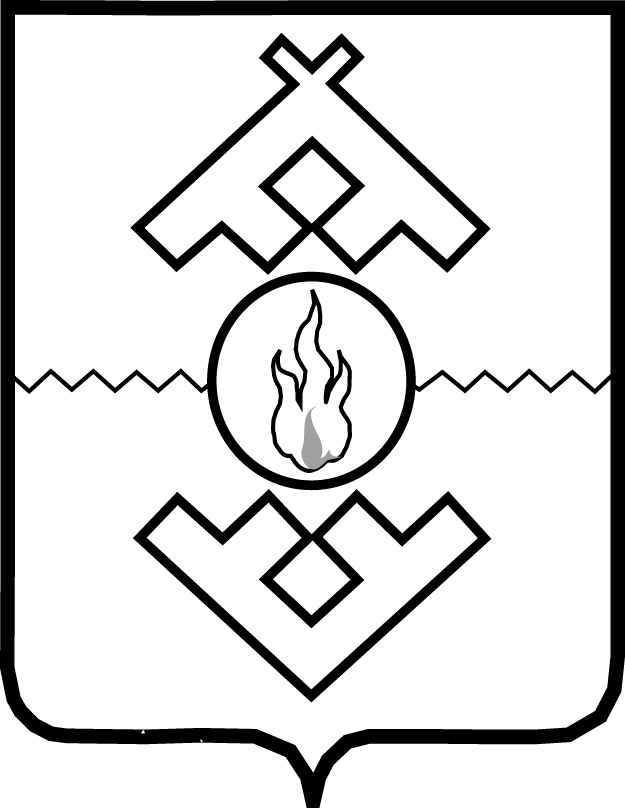 Управление государственного заказа Ненецкого автономного округа ПРИКАЗот  июня 2015 г. № г. Нарьян-МарОб утверждении методики присвоения рейтингов эффективности закупочной деятельности для обеспечения нужд Ненецкого автономного округаВ соответствии с подпунктом 1 пункта 11 Положения об осуществлении мониторинга закупок товаров, работ, услуг для обеспечения нужд Ненецкого автономного округа, утвержденного постановлением Администрации Ненецкого автономного округа от 13.04.2015 № 100-п «Об утверждении Положения об осуществлении мониторинга закупок товаров, работ, услуг для обеспечения нужд Ненецкого автономного округа» ПРИКАЗЫВАЮ: 1. Утвердить методику присвоения рейтингов эффективности закупочной деятельности для обеспечения нужд Ненецкого автономного округа, согласно Приложению.2. Настоящий приказ вступает в силу с 1 июля 2015 года.Исполняющий обязанностиначальника Управления                                                                  Е.А. КоваленкоМетодика присвоения рейтингов эффективности закупочной деятельности для обеспечения нужд Ненецкого автономного округа1. Настоящая Методика присвоения рейтингов эффективности закупочной деятельности для обеспечения нужд Ненецкого автономного округа (далее – Методика) разработана в целях проведения мониторинга закупок товаров, работ, услуг  и формирования рейтинговой оценки эффективности закупочной деятельности заказчиков Ненецкого автономного  округа (далее также - рейтинг эффективности). 2. Методика определяет порядок расчёта рейтинга эффективности закупочной деятельности органов исполнительной власти Ненецкого автономного округа и подведомственных им заказчиков, осуществляемой в рамках Федерального закона от 5 апреля 2013 г. № 44-ФЗ «О контрактной системе в сфере закупок товаров, работ, услуг для обеспечения государственных и муниципальных нужд» (далее - Федеральный закон).3. Расчёт рейтинга эффективности осуществляется с использованием  показателей и критериев закупочной деятельности согласно Приложению к настоящей Методике.4. Рейтинг эффективности рассчитывается как среднее арифметическое присвоенных рейтингов эффективности по показателям закупочной деятельности.5. Эффективность закупочной деятельности признается:1) «низкой», при значении  рейтинга эффективности ниже 0,52) «средней», при значении  рейтинга эффективности от 0,5 до 0,753) «высокой» при значении рейтинга эффективности свыше 0,75.6. Рейтинг эффективности для органа исполнительной власти Ненецкого автономного округа дополнительно определяется с учётом рейтингов эффективности подведомственных ему заказчиков, и рассчитывается как среднее арифметическое присвоенных рейтингов эффективности.7. В случае отсутствия информации, необходимой для определения рейтинга по одному или нескольким показателям закупочной деятельности, расчёт рейтинга по таким показателям не проводится. 8. Расчёт рейтинга эффективности не проводится в отношении  органов исполнительной власти Ненецкого автономного округа и (или) подведомственных им заказчиков, не осуществлявших закупок в отчётном полугодии, а также Управления государственного заказа Ненецкого автономного округа.Приложениек Методике присвоения рейтингов  эффективностизакупочной деятельностидля обеспечения нуждНенецкого автономного округаПоказатели и критерии, используемые при определении рейтинга эффективности закупочной деятельности для обеспечения нужд Ненецкого автономного округаПрименяемые сокращения:НМЦК – начальная (максимальная) цена контракта;ЦК- цена контракта;РНП - реестр недобросовестных поставщиков;СМП- субъекты малого предпринимательства;СОНКО – социально ориентированные некоммерческие организации._____________________________________________________________Приложение к приказу Управлениягосударственного заказа 	                                     Ненецкого автономногоокруга от __.06.2015 № __«Об утверждении методики присвоения рейтингов эффективности закупочной деятельности для обеспечения нужд Ненецкого автономного округа»№ п/пПоказатель закупочной деятельностиКритерий эффективностиПорядок (формула) расчётаЗначения критерияЗначения критерияПримечания1.Исполнение плана-графика1. Доля (по сумме, в рублях) опубликованных извещений о закупках (в том числе у единственного поставщика по соответствующим основаниям, требующим размещения извещений) от всех запланированных закупок,  в  том числе у единственного поставщика по соответствующим основаниям, требующим размещения извещений)                   Э1 = В/(А/100), где:Э1- доля (по сумме) опубликованных извещений о закупкахА- сумма НМЦК (ЦК) запланированных закупок В - сумма НМЦК (ЦК) опубликованных извещений <= 85%> 85% до 90%>= 90 до 95%>=  95%0,250,50,751,01.Исполнение плана-графика2.Доля (по количеству) опубликованных извещений о закупках (в том числе у единственного поставщика по соответствующим основаниям, требующим размещения извещений) от всех запланированных закупок, в том числе у единственного поставщика по соответствующим основаниям, требующим размещения извещений)Э2 = В/(А/100), где:Э2- доля (по количеству) опубликованных извещений о закупкахА-количество запланированных закупок В-количество опубликованных извещений о закупках<= 85%> 85% до 90%>= 90 до 95%>=  95%0,250,50,751,01.Исполнение плана-графика3.Доля внесённых изменений (по количеству) в планы-графики от общего количества запланированных закупокЭ3= В/(А/100),   где:Э3- доля внесенных изменений (по количеству) в планы- графикиА-количество запланированных закупок В - количество внесенных изменений в опубликованные планы-графики>=20%>= 10% до 20%>=5 до 10%>=1 до  5%000,250,50,751,02.Соблюдение требований законодательства  при выборе способа определения поставщика (подрядчика, исполнителя)4.Доля процедур закупок с нарушениями способа определения поставщика (подрядчика, исполнителя)Э4=В/(А/100),   где:Э4- доля процедур закупок с нарушениями способа определения поставщика (подрядчика, исполнителя)А-количество закупок, проведенных с нарушениями способа определения поставщика (подрядчика, исполнителя)В-количество осуществленных закупок>=5 %>0 до  5%000,251,0По результатам контрольных мероприятий3.Предоставление преимуществ и установление ограничений (запретов)5.Доля объявленных закупок (по сумме, в рублях) для субъектов малого предпринимательства и социально ориентированных некоммерческих организаций (включая закупки, предусматривающие обязательное привлечение к исполнению контракта субъектов малого предпринимательства и социально ориентированных некоммерческих организаций) Э5=В/(А/100),   где:Э5- доля объявленных для СМП и СОНКО закупокА-сумма НМЦК проведенных процедур закупокВ– сумма НМЦК объявленных закупок для СМП и СОНКО>= 50%>=30 до 50%>=15 до 30%>0 до 15%1,00,750,504.Уровень конкуренции при проведении торгов, запросов предложений, запросов котировок6.Среднее количество поданных заявок на участие в торгах, запросе котировок, запросе предложенийЭ6=В/А,   где:Э6- среднее количество поданных заявокА-количество проведенных процедур закупок В-количество поданных заявок >= 5>=3 до 5>=2 до 3<21,00,750,50,254.Уровень конкуренции при проведении торгов, запросов предложений, запросов котировок7. Доля отклоненных заявокЭ7=В/(А/100),   где:Э7- среднее количество отклоненных заявокА-количество поданных заявок В-количество отклоненных заявок >= 20%>=10 до 20%>= 5 до 10%> 0 до 5%000,250,50,751,05.Результаты проведения процедур определения поставщиков (подрядчиков, исполнителей)8. Доля процедур закупок, по результатам которых контракты заключены с единственным поставщиком (подрядчиком, исполнителем)Э8=В/(А/100),   где:Э8- доля процедур закупок с единственным поставщикомА-количество проведенных процедур закупок В-количество процедур закупок по результатам которых контракты заключены с единственным поставщиком (подрядчиком, исполнителем) >= 30%>=15 до 30%>= 5 до 10%> 0 до 5%000,250,50,751,05.Результаты проведения процедур определения поставщиков (подрядчиков, исполнителей)9. Экономия средств за счёт снижения НМЦК по результатам осуществления закупок Э9=А-В/(А/100),   где:Э9- оценка экономии бюджетных средств по результатам осуществления закупкиА- сумма НМЦК проведенных процедур закупок В-общая стоимость заключенных контрактов по результатам конкурентных  закупочных процедур>= 25%>=15 до 25%>= 5 до 10%> 0 до 5%00,51,00,750,2505.Результаты проведения процедур определения поставщиков (подрядчиков, исполнителей)10. Доля контрактов с истекшим сроком действия в общем количестве контрактов, действовавших на конец полугодияЭ10=В/А,   где:Э10-доля контрактов с истекшим сроком действияА- общее количество действовавших на конец полугодия контрактов В-количество контрактов с истекшим сроком действия>= 5%>=3 до 5%>0 до 3% 0 0,250,50,751,06.Исполнение контрактов11. Доля фактов включения в РНП сведений о недобросовестных поставщиках  (подрядчиках, исполнителях)  от количества расторгнутых контрактовЭ11= В/(А/100), где   Э11-доля фактов включения сведений в РНПА-количество расторгнутых контрактов В- количество фактов включения сведений в РНП 100%>95 до 100%>90 до 95%<90%1,00,750,50,256.Исполнение контрактов12. Доля контрактов, расторгнутых по соглашению сторонЭ12=В/(А/100),  где:Э12- доля контрактов, расторгнутых по соглашению сторонА-количество расторгнутых контрактов В-количество контрактов, расторгнутых по соглашению сторон <5%>=5 до 10%>=10 до 20%>20%0,750,50,2506.Исполнение контрактов13. Доля штрафов (пени), в рублях, полученных заказчиками в связи с неисполнением или ненадлежащим исполнением, просрочкой исполнения  контрактов от объема направленных поставщику (подрядчику, исполнителю) требований об уплате неустойки (штрафов, пеней) Э13=В/(А/100),  где:Э13- доля штрафов (пени), полученных заказчиками А-сумма направленных поставщику (подрядчику, исполнителю) требований об уплате неустойки (штрафов, пени)В- сумма штрафов (пени), полученных заказчиком 100%>=90 до 100%>=80 до 90%<80%1,00,750,50,25